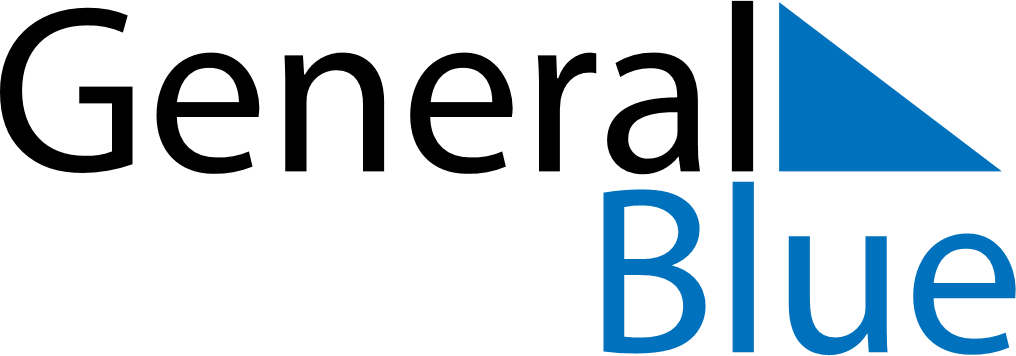 Norway 2029 HolidaysNorway 2029 HolidaysDATENAME OF HOLIDAYJanuary 1, 2029MondayNew Year’s DayFebruary 11, 2029SundayCarnivalFebruary 11, 2029SundayMother’s DayMarch 25, 2029SundayPalm SundayMarch 29, 2029ThursdayMaundy ThursdayMarch 30, 2029FridayGood FridayApril 1, 2029SundayEaster SundayApril 2, 2029MondayEaster MondayMay 1, 2029TuesdayLabour DayMay 8, 2029TuesdayLiberation DayMay 10, 2029ThursdayAscension DayMay 17, 2029ThursdayConstitution DayMay 20, 2029SundayPentecostMay 21, 2029MondayWhit MondayJune 23, 2029SaturdayMidsummar EveNovember 11, 2029SundayFather’s DayDecember 2, 2029SundayFirst Sunday of AdventDecember 9, 2029SundaySecond Sunday of AdventDecember 16, 2029SundayThird Sunday of AdventDecember 23, 2029SundayFourth Sunday of AdventDecember 24, 2029MondayChristmas EveDecember 25, 2029TuesdayChristmas DayDecember 26, 2029WednesdayBoxing DayDecember 31, 2029MondayNew Year’s Eve